编号：57017               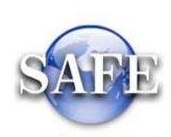 “外汇账户（含边贸人民币结算专用账户）的开立、变更、关闭、撤销以及账户允许保留限额核准”行政审批服务指南发布日期：月日实施日期：月日发布机构：国家外汇管理局一、项目信息项目名称：外汇账户的开立、变更、关闭、撤销以及账户允许保留限额核准；项目编号：57017；审批类别：行政许可。二、适用范围本指南适用于“外汇账户的开立、变更、关闭、撤销以及账户允许保留限额核准”的申请和办理。三、设定依据《国务院对确需保留的行政审批项目设定行政许可的决定》（国务院令第412号）附件第493项“外汇账户（含边贸人民币结算专用账户）的开立、变更、关闭、撤销以及账户允许保留限额核准。四、服务贸易外汇收入存放境外外汇账户审批（一）办理依据1.《中华人民共和国外汇管理条例》（国务院令第532号）；2.《》（汇发）。（二）受理机构申请人注册所在地国家外汇管理局分支局。（三）决定机构申请人注册所在地国家外汇管理局分支局。（四）审批数量无数量限制。（五）办事条件申请人为境内机构，需同时符合以下条件：1.；2.近两年无违反外汇管理规定行为禁止性要求：申请材料不齐全，不符合法规规定。（六）申请材料（七）申请接受申请人可通过国家外汇管理局分支局窗口提交材料。（八）基本办理流程1.申请人提交申请；2.决定是否予以受理；3.不予受理的，出具不予受理通知书；受理的，出具受理通知书，审核作出或者不予准的决定；4.对于符合规定条件，向申请人出具准文件；不予的，做出不予的行政许可书面决定并说明理由；5.材料不全或不符合法定形式的，一次性告知补正材料，并出具《行政许可补正通知书》；（九）办理方式一般程序：申请、受理、审查、决定、出具文件或不予的行政许可书面决定。（十）审批时限20个工作日。（十一）审批收费依据及标准不收费。（十二）审批结果文件。（十三）结果送达通过现场告知或电话通知申请人，并通过现场领取或邮寄方式将结果送达。（十四）申请人权利和义务申请人有权依法提出行政审批申请，依法进行投诉、举报、复议、诉讼等。申请人有义务保证申请材料完整、真实、准确，获批后合法合规办理相关业务。（十五）咨询途径、监督和投诉、公开查询等由所在地分支局办理向国家外汇管理局咨询、监督投诉、公开查询等可通过国家外汇管理局官方互联网站公众交流栏目进行。网址为www.safe.gov.cn。向各地外汇局进行咨询、办理进程查询、监督和投诉等可通过各地外汇局官方网站的相应栏目进行。网址可通过www.safe.gov.cn进行链接，也可通过外汇局官方互联网站上公布的电话进行。（十六）事项审查类型前审后批。（十七）办公地址和时间该项行政许可具体由国家外汇管理局分支局办理，各地外汇分局办公地址和办公时间见各地外汇局官方互联网站。（十八）申请材料示范文本关于开立服务贸易外汇收入存放境外外汇账户的申请国家外汇管理局XX分局：我公司成立于XXXX年，注册资金XX万元，注册地址XX（公司基本情况介绍）。因XX业务需要，在X国开立存放境外账户，特此申请。XX公司XXXX年X月X日（十九）常见问题解答 1.申请存放境外需要具备哪些条件？（1）； （2）近两年无违反外汇管理规定行为 2.受理后几个工作日能办结？按照法规要求，正式受理后，20个工作日内可以批复。（二十）常见错误示例某公司近两年因违反外汇管理规定被处罚，申请该业务。附录基本流程图序号提交材料名称原件/复印件份数纸质/电子要求备注1申请书原件1纸质包括但不限于基本情况、开展情况、拟开户银行、使用期限、根据实际需要申请的存放境外资金规模等